This week I might try:To accept consequencesI’ll try to remember that there are ways to accept consequences that can help me take responsibility for my actions.I can keep track of what I’m learning on the chart below: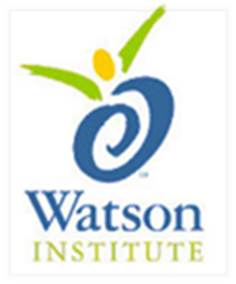 If I get a consequence for a mistake I made, I can try to: Day1Day 2Day3Day4Day5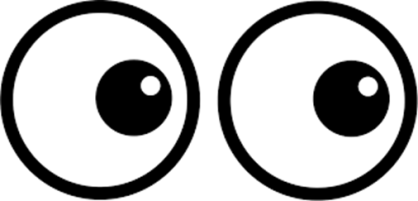 1.  Look at the person2.  Say “okay”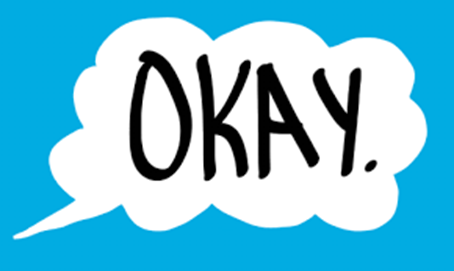 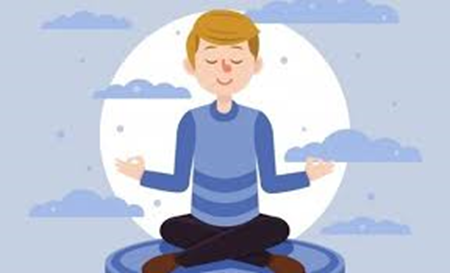 3.  Stay calm4.  Don’t argue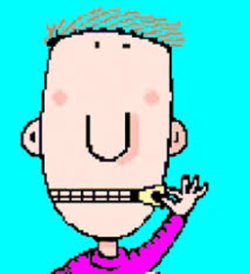 